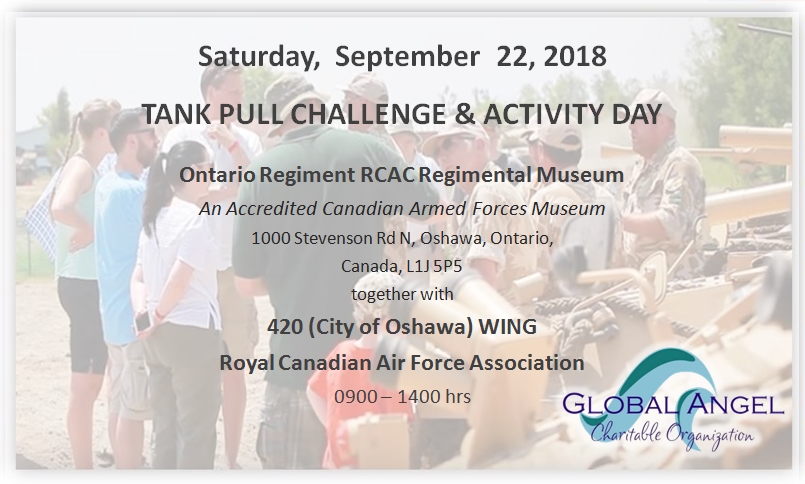 Hello ~This summer I am participating in a Tank Pull Challenge in support of Global Angel Charitable Organization and I need to collect pledges. I’m hoping I can count on you to support me and this worthwhile charity. Just follow this LINK to my donation page.
Thank you so much for your support! [Your Name Goes Here] 